ADOPTION APPLICATIONTEXAS CRITTER CRUSADERSP.O. BOX 468
TAYLOR, TX 76574txcrittercrusaders@gmail.com
www.facebook.com/txcrittercrusadersPet ownership is a serious commitment that the entire household needs to consider and agree to before the animal is adopted. We want to ensure that each adoptive household is aware of, and willing and able to accept, the physical and financial responsibilities of pet ownership. Not everyone who desires to own a pet is ready to properly care for one. This questionnaire will assist both you and us in determining if your household is prepared to assume the role of responsible caretaker for a rescued animal.  Thank you for filling it out!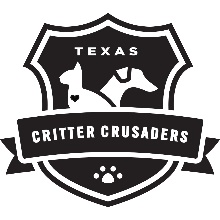 Are you 21 years of age or older?	Yes	No (proof may be requested)Why are you considering adopting a dog/cat?	Hunting		Companionship	Breeding	Protection Where would the animal be primarily housed?		Inside	Outside	Equally Inside/OutsideWhere would the animal stay when you are not home?	Loose Inside	Crated or otherwise confined inside	Loose Outside	Kennel run/Fenced area outside	Tied/Chained OutsideOther (describe)  	Animals can be expensive to care for (estimated average annual cost is $750.00 for one dog). Are you willing and able to provide adequate food, shelter and medical care, including yearly checkups and vaccinations, for an adopted animal?	Yes	NoAdopter’s Name:   	Other Adult(s) at Residence:   	Street Address:	City:	State:	Zip:  	Telephone Numbers: Home 		Work  	Number of children living in the house:	Ages of children:	Do they live with you full time?	Yes	NoDoes anyone in your household have allergies to animals?	Yes	No  If yes, to what kinds of animals?Does your entire household know that you are considering adopting a pet?	Yes	No  If no, why not?Do you live in a	House	Apartment	Mobile Home	Townhouse	Other  	Do you own your home?	Yes	No   If you rent, you MUST provide proof of permission to have a dog or cat on the premises.  If renting, landlord’s name and telephone number:   	Describe your yard:	Fenced	Kennel Run	No Fence	Other  	If fenced, what is the height and approximate size of the fenced in area? Height:	Size:  	 If fenced, are the gates always securely latched and/or locked?	Yes	NoIf the animal is outside other than for supervised activities, describe what shelter would be available for it:	Shed	Doghouse	Covered Area (Porch, etc.)	Shade TreesOther (explain)  	Describe your home’s activity level:	Busy - active/noisy	Moderate - comings/goings orQuiet - occasional guestsDo you feel that a pet should be spayed/neutered?	Yes	No  If no, why not?   	Approximately how many hours each day would the animal be left alone?   	Please list all animal that you presently own (other than fish, rodents and reptiles):Who is responsible for the daily care of the above listed animals?   		                                                     Who is responsible for them when you are on vacation?   	How many pets have you owned in the past?   	Individuals who adopt a dog or cat from Texas Critter Crusaders are contacted periodically for an update to help ensure that the animal successfully adjusts to its new life. If you adopt a dog or cat, do you consent to home visits before and/or after the adoption?	Yes	NoWhat is the best time to call you at home to check on how the adopted animal is adjusting? 		AM	PMSignature: 		Date:   	Reviewed By: 	_	Date:  	STERILIZATION AGREEMENTTexas State Law – As set forth in the Texas Health and Safety Code, Chapter 826, Titled “Rabies”, and Chapter 828, Titled “Dog and Cat Sterilization”.§ 828.002. REQUIREMENTS FOR ADOPTION.Except as provided by Section 828.013, a releasing agency may not release a dog or cat for adoption unless the animal has been sterilized or the release is made to a new owner who signs an agreement to have the animal sterilized.§ 828.013. EXEMPTIONSThis chapter does not apply to:A dog or cat that is claimed from a releasing agency by a person who already owns the animal;A releasing agency located in a municipality that has in effect an ordinance providing standards for dog and cat sterilization that exceed the requirements provided by this chapter;…§ 826.021. VACCINATION OF DOGS AND CATS REQUIREDExcept as otherwise provided by board rule, the owner of a dog or cat shall have the animal vaccinated against rabies by the time the animal is four months of age and at regular intervals thereafter as prescribed by board rule.A veterinarian who vaccinates a dog or cat against rabies shall issue to the animal's owner a vaccination certificate in a form that meets the minimum standards approved by the board.A county or municipality may not register or license an animal that has not been vaccinated in accordance with this section.VIOLATION OF THESE CHAPTERS IS A CRIMINAL OFFENSE PUNISHABLE AS A CLASS C MISDEMEANOR.The City of Taylor does require all animals adopted from this organization to be spayed or neutered (sterilized). The City of Taylor further requires any animal adopted by this organiztion to be sterilized within 30 days of the animal turning 16 weeks of age if an infant, or within 30 days of adoption, if an adult, providing the animal cannot be sterilized before the adoption is completed.I have read and understand the foregoing paragraphs and agree to have the animal described below sterilized in accordance with Texas State Law. I understand that if I do not get said animal sterilized I will be in violation of State Law and could be charged with a criminal offense as prescribed by State Law.ADOPTION AGREEMENTTo Whom It May Concern:The above party agreed to adopt:from Texas Critter Crusaders (TCC), a Taylor, Texas-based 501(c)(3) non-profit organization.  Said animal has met all criterion set for this transaction.TCC Representative/Volunteer Adoption ReferencesTo ensure the safety and well-being of our animals list the needed references below. Please allow 24- 48 hours for the application to be processed.Veterinarian InformationVeterinarian Clinic: 	Phone:  	DVM Name:  	Address: 	City: 	State: 	Zip: 	Personal References (Please do not list family members, list up to 2)Name: 		Home #:  		 Work#: 	Cell#:  		Address:				 City: 	State: 	Zip:  	Email:  	Relationship:  	Name: 		Home #:  		 Work#: 	Cell#:  		Address:				 City: 	State: 	Zip:  	Email:  	Relationship:  	References ContinuedName: 		Home #:  		 Work#: 	Cell#:  		Address:				 City: 	State: 	Zip:  	Email:  	Relationship:  	Name: 		Home #:  		 Work#: 	Cell#:  		Address:				 City: 	State: 	Zip:  	Email:  	Relationship:  	Name: 		Home #:  		 Work#: 	Cell#:  		Address:				 City: 	State: 	Zip:  	Email:  	Relationship:  	References checked and completed by TCC Representative: 	Date:  	Type of AnimalBreedTime OwnedAgeGenderSpayed or NeuteredVaccinations CurrentAre they onHeartworm prevention?NameAddressCity/StatePhoneDateName of AnimalBreedColorMarkingsSex